Chester Public LibraryBoard of Trustees MeetingTuesday July 21, 2020, 6:30 pmAgenda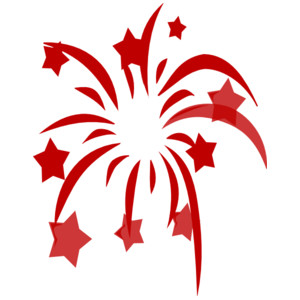 Call to OrderAttendanceReview and Approval of agendaSecretary's ReportDirector’s ReportDonations and ContributionsTreasurer’s ReportApproval of Expenditures and Incoming ChecksMonthly statistics10. Executive session11. Unfinished business: Display case12. New Business: Reopening Update, Friends book sale,                                 Donation Tree Location13. Plan next month’s agenda14. Next Meeting:  September 15, 2020 at 6:30 pm15. Adjourn